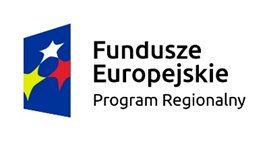 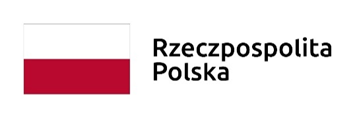 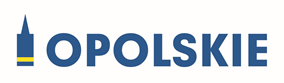 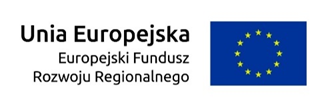 Tytuł projektu: Likwidacja wysokoemisyjnych źródeł ciepła w lokalach mieszkalnych stanowiących zasób gminy Kluczbork RPOP.05.05.00-16-0034/20-00 z dnia 07.10.2021DOKUMENT SKŁADANY WRAZ Z OFERTĄ	Załącznik nr 2 do SWZWykonawca*/ Wykonawca wspólnie ubiegający się o udzielenie zamówienia*/ podmiot udostępniający Wykonawcy zasoby*: ………………………………………(pełna nazwa/firma, adres, w zależności od podmiotu: NIP/PESEL, KRS/CEiDG)reprezentowany przez:………………………………………(imię, nazwisko, stanowisko/podstawa do reprezentacji)*jeżeli nie dotyczy należy skreślićOŚWIADCZENIE WYKONAWCY*/ OŚWIADCZENIE WYKONAWCY WSPÓLNIE UBIEGAJĄCEGO SIĘ O UDZIELENIE ZAMÓWIENIA*/ OŚWIADCZENIE PODMIOTU UDOSTĘPNIAJĄCEGO WYKONAWCY ZASOBY**jeżeli nie dotyczy należy skreślićskładane na podstawie art. 125 ust. 1 ustawy z dnia 11 września 2019 r. Prawo zamówień publicznych (dalej jako: ustawa Pzp), DOTYCZĄCE PRZESŁANEK WYKLUCZENIA Z POSTĘPOWANIANa potrzeby postępowania o udzielenie zamówienia publicznego pn. „Likwidacja wysokoemisyjnych źródeł ciepła w gminnych lokalach mieszkalnych”, prowadzonego przez Gminę Kluczbork, oświadczam, co następuje:Oświadczam, że nie podlegam wykluczeniu z postępowania na podstawie art. 108 ust. 1              i art. 109 ust. 1 pkt 4, ustawy Pzp*.Oświadczam, że zachodzą w stosunku do mnie podstawy wykluczenia z postępowania na  podstawie art. …………. ustawy Pzp (podać mającą zastosowanie podstawę wykluczenia spośród wymienionych  w art. 108 ust. 1 pkt 1, 2, 5 lub art. 109 ust. 1 pkt 2-5 i 7-10 ustawy Pzp). Jednocześnie oświadczam, że w związku z ww. okolicznością, na podstawie art. 110 ust. 2 ustawy Pzp podjąłem następujące środki  naprawcze:  ………………………………………..…*Oświadczam, że podlegam/ nie podlegam*  wykluczeniu z postępowania na podstawie art. 7 ust. 1 ustawy z dnia 13 kwietnia 2022 r. o szczególnych rozwiązaniach w zakresie przeciwdziałania wspieraniu agresji na Ukrainę oraz służących ochronie bezpieczeństwa narodowego (Dz. U. z 2022 r. poz. 835).Poniżej podaję dane umożliwiające dostęp do wymaganych przez Zamawiającego podmiotowych środków dowodowych w zakresie art. 109 ust. 1 pkt. 4 ustawy Pzp:…………………………………………………………………………………………………………….. 
(w zależności od podmiotu: NIP/PESEL, KRS/CEiDG)Oświadczam, że dokumenty na potwierdzenie braku podstaw wykluczenia znajdują się                     w formie elektronicznej pod następującymi adresami internetowymi ogólnodostępnych                         i bezpłatnych baz danych*:        1)  https://prod.ceidg.gov.pl     *          2)  https://ems.ms.gov.pl        *         * niepotrzebne skreślić Oświadczam, że wszystkie informacje podane w powyższych oświadczeniach są aktualne                       i zgodne z prawdą oraz zostały przedstawione z pełną świadomością konsekwencji wprowadzenia zamawiającego w błąd przy przedstawianiu informacji.…………………………, dnia ………………… (miejscowość, data)* jeżeli oświadczenie w danym punkcie nie odnosi się do indywidualnej sytuacji składającego     niniejszy dokument należy skreślić ten punktUWAGA:Wymóg złożenia niniejszego oświadczenia dotyczy każdego z podmiotów: Wykonawcy, Wykonawców wspólnie ubiegających się o udzielenie zamówienia i Podmiotu udostępniającego Wykonawcy zasoby.Zamawiający zaleca przed podpisaniem, zapisanie dokumentu w formacie .pdfDokument należy wypełnić i podpisać kwalifikowalnym podpisem elektronicznym lub podpisem zaufanym lub podpisem osobistym